Številka: 011-102/2019Datum:   03. 12. 2019V  A  B  I  L  ONa podlagi 88. člena Poslovnika Občinskega sveta Občine Izola (Uradne objave Občine Izola, št. 15/2018 – uradno prečiščeno besedilo) sklicujem7.  redno sejo Odbora za družbene dejavnosti,ki botorek, 10. decembra 2019 ob 18.00 uriv sejni sobi v pritličju Občine Izola, Sončno nabrežje 8 v Izoliz naslednjim predlogom dnevnega reda:Potrditev zapisnika 6. redne seje Odbora z dne 19. novembra 2019;Predlog Proračuna Občine Izola za leto 2020;Predlog Letnega programa športa v občini Izola za leto 2020;Izjava o vzpostavitvi strateškega okvira za kulturo v občinah Piran, Izola, Koper in Ankaran;Potrditev kandidaturne knjige Piran 4 Istria 2025;Razno.Gradivo k točkam 1, 2 in 3 je priloženo in naloženo ter dostopno na uradni spletni strani Občine Izola, in sicer na naslovu: Izola.si/ Občina Izola/ Organi občine/ Občinski svet/ Seje (direkten dostop do gradiva: http://izola.si/obcina-izola/organi-obcine/obcinski-svet/seje/). Gradivo k točkama 4 in 5 bo objavljeno na spletni strani, čim bo pripravljeno.Prosim, da se seje točno in zagotovo udeležite. Morebitno odsotnost lahko opravičite na telefon št. 05/66-00-105 (Nina KASAL) ali po e-pošti nina.kasal@izola.si.                                                              PredsednikDario MADŽAREVIĆ  Vabljeni:                                                                                         člani odbora – po elektronski pošti,  župan – po elektronski pošti,                                                                               direktor OU – po elektronski pošti,vodje občinskih uradov – po elektronski pošti;g. Robi Janev, Samostojni strokovni svetovalec za šport, CKŠP Izola. V vednost:svetniškim klubom – po elektronski pošti,političnim strankam – po elektronski pošti,ISNS – po elektronski pošti.Prot. n.: 011-102/2019Data:     03. 12. 2019I  N  V  I  T  OIn virtù dell'articolo 88 del Regolamento di procedura del Consiglio del Comune di Isola (Bollettino Ufficiale del Comune di Isola n. 15/2018 – testo unico ufficiale), si convoca la7a seduta ordinaria del Comitato per le attività socialiper il giornomartedì 10 dicembre 2019 alle ore 18.00presso la sala riunioni al pianterreno del Comune di Isola, Riva del Sole n. 8 a Isola,con la seguente proposta dio r d i n e  d e l  g i o r n o:Convalida del verbale della 6a seduta ordinaria del Comitato, tenutasi il 19 novembre 2019;Proposta del Bilancio di previsione del Comune di Isola per l’anno 2020;Proposta del Programma annuale dello sport nel comune di Isola per l’anno 2020;Dichiarazione sull’istituzione dell’ambito strategico per la cultura nei comuni di Pirano, Isola, Capodistria ed Ancarano;Convalida del libro di candidatura Piran 4 Istria 2025;Varie.I materiali relativi ai punti 1, 2 e 3 sono allegati al presente avviso e scaricabili e accessibili sulla pagina web ufficiale del Comune di Isola, e cioè all'indirizzo Izola.si/Comune di Isola/Consiglio comunale/Sedute (accesso diretto: http://izola.si/obcina-izola/organi-obcine/obcinski-svet/seje/). I materiali relativi ai punti 4 e 5 verranno recapitati appena pronti. Siete pregati di garantire la vostra presenza alla seduta del Comitato, o di comunicare gli eventuali impedimenti al numero di telefono 05/66-00-105 (Nina KASAL) ) o per posta elettronica all’indirizzo nina.kasal@izola.si.                                                              Il PresidenteDario MADŽAREVIĆInvitati:                                                                                         membri del comitato – per posta elettronica,  Sindaco – per posta elettronica,                                                                               direttore dell'AC – per posta elettronica,capi degli uffici comunali – per posta elettronica;Sig. Robi Janev, Collaboratore professionale autonomo per lo sport, CCSM Isola.Per conoscenza a:club di consiglieri – per posta elettronica,partiti politici – per posta elettronica,CAN – per posta elettronica.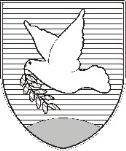 OBČINA IZOLA – COMUNE DI ISOLA                                             OBČINSKI SVET – CONSIGLIO COMUNALEOdbor za družbene dejavnostiComitato per le attività socialiSončno nabrežje 8 – Riva del Sole 8	6310 Izola – IsolaTel: 05 66 00 100, Fax: 05 66 00 110E-mail: posta.oizola@izola.siWeb: http://www.izola.si/OBČINA IZOLA – COMUNE DI ISOLA                                          OBČINSKI SVET – CONSIGLIO COMUNALEOdbor za družbene dejavnostiComitato per le attività socialiSončno nabrežje 8 – Riva del Sole 8	6310 Izola – IsolaTel: 05 66 00 100, Fax: 05 66 00 110E-mail: posta.oizola@izola.siWeb: http://www.izola.si/